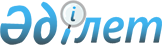 О внесении изменений в решение Казталовского районного маслихата от 27 декабря 2017 года № 18-1 "О бюджете сельских округов на 2018-2020 годы"
					
			Утративший силу
			
			
		
					Решение Казталовского районного маслихата Западно-Казахстанской области от 13 ноября 2018 года № 27-1. Зарегистрировано Департаментом юстиции Западно-Казахстанской области 15 ноября 2018 года № 5406. Утратило силу решением Казталовского районного маслихата Западно-Казахстанской области от 28 февраля 2019 года № 31-4
      Сноска. Утратило силу решением Казталовского районного маслихата Западно-Казахстанской области от 28.02.2019 № 31-4 (вводится в действие со дня первого официального опубликования).
      В соответствии с Бюджетным Кодексом Республики Казахстан от 4 декабря 2008 года, Законом Республики Казахстан от 23 января 2001 года "О местном государственном управлении и самоуправлении в Республике Казахстан Казталовский районный маслихат РЕШИЛ:
      1. Внести в решение Казталовского районного маслихата от 27 декабря 2017 года №18-1 "О бюджете сельских округов на 2018-2020 годы" (зарегистрированное в Реестре государственной регистрации нормативных правовых актов за №5026, опубликованное 16 января 2018 года в Эталонном контрольном банке нормативных правовых актов Республики Казахстан) следующие изменения:
      пункт 1 изложить в следующей редакции:
      "1. Утвердить бюджет Казталовского сельского округа на 2018-2020 годы согласно приложениям 1, 2 и 3 соответственно, в том числе на 2018 год в следующих объемах:
      1) доходы – 150 105 тысяч тенге:
      налоговые поступления – 13 150 тысяч тенге;
      неналоговые поступления – 0 тенге;
      поступления от продажи основного капитала – 0 тенге;
      поступления трансфертов – 136 955 тысяч тенге;
      2) затраты – 150 105 тысяч тенге;
      3) чистое бюджетное кредитование – 0 тенге:
      бюджетные кредиты – 0 тенге;
      погашение бюджетных кредитов – 0 тенге;
      4) сальдо по операциям с финансовыми активами – 0 тенге:
      приобретение финансовых активов – 0 тенге;
      поступления от продажи финансовых активов государства – 0 тенге;
      5) дефицит (профицит) бюджета – 0 тенге;
      6) финансирование дефицита (использование профицита) бюджета – 0 тенге:
      поступления займов – 0 тенге;
      погашение займов – 0 тенге;
      используемые остатки бюджетных средств – 0 тенге.".
      пункт 2 изложить в следующей редакции:
      "2. Утвердить бюджет Бостандыкского сельского округа на 2018-2020 годы согласно приложениям 4, 5 и 6 соответственно, в том числе на 2018 год в следующих объемах:
      1) доходы – 40 159 тысяч тенге:
      налоговые поступления – 1 537 тысяч тенге;
      неналоговые поступления – 0 тенге;
      поступления от продажи основного капитала – 0 тенге;
      поступления трансфертов – 38 622 тысячи тенге;
      2) затраты – 40 159 тысяч тенге;
      3) чистое бюджетное кредитование – 0 тенге:
      бюджетные кредиты – 0 тенге;
      погашение бюджетных кредитов – 0 тенге;
      4) сальдо по операциям с финансовыми активами – 0 тенге:
      приобретение финансовых активов – 0 тенге;
      поступления от продажи финансовых активов государства – 0 тенге;
      5) дефицит (профицит) бюджета – 0 тенге;
      6) финансирование дефицита (использование профицита) бюджета – 0 тенге:
      поступления займов – 0 тенге;
      погашение займов – 0 тенге;
      используемые остатки бюджетных средств – 0 тенге.".
      пункт 3 изложить в следующей редакции:
      "3. Утвердить бюджет Жалпакталского сельского округа на 2018-2020 годы согласно приложениям 7, 8 и 9 соответственно, в том числе на 2018 год в следующих объемах:
      1) доходы – 107 628 тысяч тенге:
      налоговые поступления – 11 138 тысяч тенге;
      неналоговые поступления – 2 000 тысяч тенге;
      поступления от продажи основного капитала – 0 тенге;
      поступления трансфертов – 94 490 тысяч тенге;
      2) затраты – 107 628 тысяч тенге;
      3) чистое бюджетное кредитование – 0 тенге:
      бюджетные кредиты – 0 тенге;
      погашение бюджетных кредитов – 0 тенге;
      4) сальдо по операциям с финансовыми активами – 0 тенге:
      приобретение финансовых активов – 0 тенге;
      поступления от продажи финансовых активов государства – 0 тенге;
      5) дефицит (профицит) бюджета – 0 тенге;
      6) финансирование дефицита (использование профицита) бюджета – 0 тенге:
      поступления займов – 0 тенге;
      погашение займов – 0 тенге;
      используемые остатки бюджетных средств – 0 тенге.
      пункт 5 изложить в следующей редакции:
      "5. Учесть в бюджетах сельских округов на 2018 год поступление субвенции передаваемой из районного бюджета в сумме 54 292 тысячи тенге:
      Казталовский сельский округ – 21 041 тысяча тенге;
      Бостандыкский сельский округ – 15 158 тысяч тенге;
      Жалпакталский сельский округ – 18 093 тысячи тенге.
      Учесть в бюджете сельских округов на 2018 год поступление целевых трансфертов из районного бюджета в общей сумме 215 775 тысяч тенге:
      Казталовский сельский округ – 115 914 тысячи тенге;
      Бостандыкский сельский округ – 23 464 тысячи тенге;
      Жалпакталский сельский округ – 76 397 тысяч тенге.".
      приложения 1, 4, 7 к указанному решению изложить в новой редакции согласно приложению 1, 2, 3 к настоящему решению.
      2. Руководителю аппарата Казталовского районного маслихата (Н.Кажгалиев) обеспечить государственную регистрацию данного решения в органах юстиции, его официальное опубликование в Эталонном контрольном банке нормативных правовых актов Республики Казахстан и в средствах массовой информации.
      3. Настоящее решение вводится в действие с 1 января 2018 года. Бюджет Казталовского сельского округа на 2018 год
      тысяч тенге Бюджет Бостандыкского сельского округа на 2018 год
      тысяч тенге Бюджет Жалпакталского сельского округа на 2018 год
      тысяч тенге
					© 2012. РГП на ПХВ «Институт законодательства и правовой информации Республики Казахстан» Министерства юстиции Республики Казахстан
				
      Председатель сессии

К.Алтаев

      Cекретарь маслихата

С.Мулдашев
Приложение 1
к решению Казталовского
районного маслихата
от 13 ноября 2018 года №27-1Приложение 1
к решению Казталовского
районного маслихата
от 27 декабря 2017 года №18-1
Категория
Категория
Категория
Категория
Категория
Сумма
Класс
Класс
Класс
Класс
Сумма
Подкласс
Подкласс
Подкласс
Сумма
Специфика
Специфика
Сумма
Наименование
Сумма
1) Доходы
150 105
1
Налоговые поступления
13 150
01
Подоходный налог
6 200
2
Индивидуальный подоходный налог
6 200
04
Налоги на собственность
6 950
1
Налоги на имущество
150
3
Земельный налог
200
4
Налог на транспортные средства
6 600
2
Неналоговые поступления
0
01
Доходы от государственной собственности
0
5
Доходы от аренды имущества, находящегося в государственной собственности
0
3
Поступления от продажи основного капитала
0
4
Поступления трансфертов
136 955
02
Трансферты из вышестоящих органов государственного управления
136 955
3
Трансферты из районного (города областного значения) бюджета
136 955
Функциональная группа
Функциональная группа
Функциональная группа
Функциональная группа
Функциональная группа
Сумма
Функциональная подгруппа
Функциональная подгруппа
Функциональная подгруппа
Функциональная подгруппа
Сумма
Администратор бюджетных программ
Администратор бюджетных программ
Администратор бюджетных программ
Сумма
Программа
Программа
Сумма
Наименование
Сумма
2) Затраты
150 105
01
Государственные услуги общего характера
32 544
1
Представительные, исполнительные и другие органы, выполняющие общие функции государственного управления
32 544
124
Аппарат акима города районного значения, села, поселка, сельского округа
32 544
001
Услуги по обеспечению деятельности акима города районного значения, села, поселка, сельского округа
31 429
022
Капитальные расходы государственного органа
1 115
04
Образование
100 844
1
Дошкольное воспитание и обучение
100 844
124
Аппарат акима города районного значения, села, поселка, сельского округа
100 844
004
Дошкольное воспитание и обучение и организация медицинского обслуживания в организациях дошкольного воспитания и обучения
100 844
05
Здравоохранение
60
9
Прочие услуги в области здравоохранения
60
124
Аппарат акима города районного значения, села, поселка, сельского округа
60
002
Организация в экстренных случаях доставки тяжелобольных людей до ближайшей организации здравоохранения, оказывающей врачебную помощь
60
07
Жилищно-коммунальное хозяйство
16 431
1
Жилищное хозяйство
400
124
Аппарат акима города районного значения, села, поселка, сельского округа
400
007
Организация сохранения государственного жилищного фонда города районного значения, села, поселка, сельского округа
400
3
Благоустройство населенных пунктов
16 031
124
Аппарат акима города районного значения, села, поселка, сельского округа
16 031
008
Освещение улиц в населенных пунктах
10 394
009
Обеспечение санитарии населенных пунктов
32
010
Содержание мест захоронений и погребение безродных
0
011
Благоустройство и озеленение населенных пунктов
5 605
12
Транспорт и коммуникации
226
1
Автомобильный транспорт
226
124
Аппарат акима города районного значения, села, поселка, сельского округа
226
013
Обеспечение функционирования автомобильных дорог в городах районного значения, селах, поселках, сельских округах
226
3) Чистое бюджетное кредитование
0
Бюджетные кредиты
0
Категория
Категория
Категория
Категория
Категория
Сумма
Класс
Класс
Класс
Класс
Сумма
Подкласс
Подкласс
Подкласс
Сумма
Специфика
Специфика
Сумма
Наименование
Сумма
5
Погашение бюджетных кредитов
0
Функциональная группа
Функциональная группа
Функциональная группа
Функциональная группа
Функциональная группа
Сумма
Функциональная подгруппа
Функциональная подгруппа
Функциональная подгруппа
Функциональная подгруппа
Сумма
Администратор бюджетных программ
Администратор бюджетных программ
Администратор бюджетных программ
Сумма
Программа
Программа
Сумма
Наименование
Сумма
4) Сальдо по операциям с финансовыми активами
0
Приобретение финансовых активов
0
Категория
Категория
Категория
Категория
Категория
Сумма
Класс
Класс
Класс
Класс
Сумма
Подкласс
Подкласс
Подкласс
Сумма
Специфика
Специфика
Сумма
Наименование
Сумма
6
Поступления от продажи финансовых активов государства
0
5) Дефицит (профицит) бюджета
0
6) Финансирование дефицита (использование профицита) бюджета
0
7
Поступления займов
0
Функциональная группа
Функциональная группа
Функциональная группа
Функциональная группа
Функциональная группа
Сумма
Функциональная подгруппа
Функциональная подгруппа
Функциональная подгруппа
Функциональная подгруппа
Сумма
Администратор бюджетных программ
Администратор бюджетных программ
Администратор бюджетных программ
Сумма
Программа
Программа
Сумма
Наименование
Сумма
16
Погашение займов
0
Категория
Категория
Категория
Категория
Категория
Сумма
Класс
Класс
Класс
Класс
Сумма
Подкласс
Подкласс
Подкласс
Сумма
Специфика
Специфика
Сумма
Наименование
Сумма
8
Используемые остатки бюджетных средств
0Приложение 2
к решению Казталовского
районного маслихата
от 13 ноября 2018 года №27-1Приложение 4
к решению Казталовского
районного маслихата
от 27 декабря 2017 года №18-1
Категория
Категория
Категория
Категория
Категория
Сумма
Класс
Класс
Класс
Класс
Сумма
Подкласс
Подкласс
Подкласс
Сумма
Специфика
Специфика
Сумма
Наименование
Сумма
1) Доходы
40 159
1
Налоговые поступления
1 537
01
Подоходный налог
650
2
Индивидуальный подоходный налог
650
04
Налоги на собственность
887
1
Налоги на имущество
65
3
Земельный налог
72
4
Налог на транспортные средства
750
2
Неналоговые поступления
0
01
Доходы от государственной собственности
0
5
Доходы от аренды имущества, находящегося в государственной собственности
0
3
Поступления от продажи основного капитала
0
4
Поступления трансфертов
38 622
02
Трансферты из вышестоящих органов государственного управления
38 622
3
Трансферты из районного (города областного значения) бюджета
38 622
Функциональная группа
Функциональная группа
Функциональная группа
Функциональная группа
Функциональная группа
Сумма
Функциональная подгруппа
Функциональная подгруппа
Функциональная подгруппа
Функциональная подгруппа
Сумма
Администратор бюджетных программ
Администратор бюджетных программ
Администратор бюджетных программ
Сумма
Программа
Программа
Сумма
Наименование
Сумма
2) Затраты
40 159
01
Государственные услуги общего характера
16 297
1
Представительные, исполнительные и другие органы, выполняющие общие функции государственного управления
16 297
124
Аппарат акима города районного значения, села, поселка, сельского округа
16 297
001
Услуги по обеспечению деятельности акима города районного значения, села, поселка, сельского округа
16 297
04
Образование
22 047
1
Дошкольное воспитание и обучение
22 047
124
Аппарат акима города районного значения, села, поселка, сельского округа
22 047
004
Дошкольное воспитание и обучение и организация медицинского обслуживания в организациях дошкольного воспитания и обучения
22 047
05
Здравоохранение
25
9
Прочие услуги в области здравоохранения
25
124
Аппарат акима города районного значения, села, поселка, сельского округа
25
002
Организация в экстренных случаях доставки тяжелобольных людей до ближайшей организации здравоохранения, оказывающей врачебную помощь
25
07
Жилищно-коммунальное хозяйство
1 590
3
Благоустройство населенных пунктов
1 590
124
Аппарат акима города районного значения, села, поселка, сельского округа
1 590
008
Освещение улиц в населенных пунктах
1 300
009
Обеспечение санитарии населенных пунктов
0
010
Содержание мест захоронений и погребение безродных
0
011
Благоустройство и озеленение населенных пунктов
290
12
Транспорт и коммуникации
200
1
Автомобильный транспорт
200
124
Аппарат акима города районного значения, села, поселка, сельского округа
200
013
Обеспечение функционирования автомобильных дорог в городах районного значения, селах, поселках, сельских округах
200
3) Чистое бюджетное кредитование
0
Бюджетные кредиты
0
Категория
Категория
Категория
Категория
Категория
Сумма
Класс
Класс
Класс
Класс
Сумма
Подкласс
Подкласс
Подкласс
Сумма
Специфика
Специфика
Сумма
Наименование
Сумма
5
Погашение бюджетных кредитов
0
Функциональная группа
Функциональная группа
Функциональная группа
Функциональная группа
Функциональная группа
Сумма
Функциональная подгруппа
Функциональная подгруппа
Функциональная подгруппа
Функциональная подгруппа
Сумма
Администратор бюджетных программ
Администратор бюджетных программ
Администратор бюджетных программ
Сумма
Программа
Программа
Сумма
Наименование
Сумма
4) Сальдо по операциям с финансовыми активами
0
Приобретение финансовых активов
0
Категория
Категория
Категория
Категория
Категория
Сумма
Класс
Класс
Класс
Класс
Сумма
Подкласс
Подкласс
Подкласс
Сумма
Специфика
Специфика
Сумма
Наименование
Сумма
6
Поступления от продажи финансовых активов государства
0
5) Дефицит (профицит) бюджета
0
6) Финансирование дефицита (использование профицита) бюджета
0
7
Поступления займов
0
Функциональная группа
Функциональная группа
Функциональная группа
Функциональная группа
Функциональная группа
Сумма
Функциональная подгруппа
Функциональная подгруппа
Функциональная подгруппа
Функциональная подгруппа
Сумма
Администратор бюджетных программ
Администратор бюджетных программ
Администратор бюджетных программ
Сумма
Программа
Программа
Сумма
Наименование
Сумма
16
Погашение займов
0
Категория
Категория
Категория
Категория
Категория
Сумма
Класс
Класс
Класс
Класс
Сумма
Подкласс
Подкласс
Подкласс
Сумма
Специфика
Специфика
Сумма
Наименование
Сумма
8
Используемые остатки бюджетных средств
0Приложение 3
к решению Казталовского
районного маслихата
от 13 ноября 2018 года №27-1Приложение 7
к решению Казталовского
районного маслихата
от 27 декабря 2017 года №18-1
Категория
Категория
Категория
Категория
Категория
Сумма
Класс
Класс
Класс
Класс
Сумма
Подкласс
Подкласс
Подкласс
Сумма
Специфика
Специфика
Сумма
Наименование
Сумма
1) Доходы
107 628
1
Налоговые поступления
11 138
01
Подоходный налог
3 000
2
Индивидуальный подоходный налог
3 000
04
Налоги на собственность
8 138
1
Налоги на имущество
110
3
Земельный налог
100
4
Налог на транспортные средства
7 928
2
Неналоговые поступления
2 000
01
Доходы от государственной собственности
0
5
Доходы от аренды имущества, находящегося в государственной собственности
0
6
Прочие неналоговые поступления
2 000
1
Прочие неналоговые поступления
2 000
3
Поступления от продажи основного капитала
0
4
Поступления трансфертов
94 490
02
Трансферты из вышестоящих органов государственного управления
94 490
3
Трансферты из районного (города областного значения) бюджета
94 490
Функциональная группа
Функциональная группа
Функциональная группа
Функциональная группа
Функциональная группа
Сумма
Функциональная подгруппа
Функциональная подгруппа
Функциональная подгруппа
Функциональная подгруппа
Сумма
Администратор бюджетных программ
Администратор бюджетных программ
Администратор бюджетных программ
Сумма
Программа
Программа
Сумма
Наименование
Сумма
2) Затраты
107 628
01
Государственные услуги общего характера
28 031
1
Представительные, исполнительные и другие органы, выполняющие общие функции государственного управления
28 031
124
Аппарат акима города районного значения, села, поселка, сельского округа
28 031
001
Услуги по обеспечению деятельности акима города районного значения, села, поселка, сельского округа
26 167
022
Капитальные расходы государственного органа
1 864
04
Образование
67 163
1
Дошкольное воспитание и обучение
67 016
124
Аппарат акима города районного значения, села, поселка, сельского округа
67 016
004
Дошкольное воспитание и обучение и организация медицинского обслуживания в организациях дошкольного воспитания и обучения
67 016
2
Начальное, основное среднее и общее среднее образование 
147
124
Аппарат акима города районного значения, села, поселка, сельского округа
147
005
Организация бесплатного подвоза учащихся до ближайшей школы и обратно в сельской местности
147
07
Жилищно-коммунальное хозяйство
12 434
3
Благоустройство населенных пунктов
12 434
124
Аппарат акима города районного значения, села, поселка, сельского округа
12 434
008
Освещение улиц в населенных пунктах
6 974
009
Обеспечение санитарии населенных пунктов
0
010
Содержание мест захоронений и погребение безродных
0
011
Благоустройство и озеленение населенных пунктов
5 460
12
Транспорт и коммуникации
0
1
Автомобильный транспорт
0
124
Аппарат акима города районного значения, села, поселка, сельского округа
0
013
Обеспечение функционирования автомобильных дорог в городах районного значения, селах, поселках, сельских округах
0
3) Чистое бюджетное кредитование
0
Бюджетные кредиты
0
Категория
Категория
Категория
Категория
Категория
Сумма
Класс
Класс
Класс
Класс
Сумма
Подкласс
Подкласс
Подкласс
Сумма
Специфика
Специфика
Сумма
Наименование
Сумма
5
Погашение бюджетных кредитов
0
Функциональная группа
Функциональная группа
Функциональная группа
Функциональная группа
Функциональная группа
Сумма
Функциональная подгруппа
Функциональная подгруппа
Функциональная подгруппа
Функциональная подгруппа
Сумма
Администратор бюджетных программ
Администратор бюджетных программ
Администратор бюджетных программ
Сумма
Программа
Программа
Сумма
Наименование
Сумма
4) Сальдо по операциям с финансовыми активами
0
Приобретение финансовых активов
0
Категория
Категория
Категория
Категория
Категория
Сумма
Класс
Класс
Класс
Класс
Сумма
Подкласс
Подкласс
Подкласс
Сумма
Специфика
Специфика
Сумма
Наименование
Сумма
6
Поступления от продажи финансовых активов государства
0
5) Дефицит (профицит) бюджета
0
6) Финансирование дефицита (использование профицита) бюджета
0
7
Поступления займов
0
Функциональная группа
Функциональная группа
Функциональная группа
Функциональная группа
Функциональная группа
Сумма
Функциональная подгруппа
Функциональная подгруппа
Функциональная подгруппа
Функциональная подгруппа
Сумма
Администратор бюджетных программ
Администратор бюджетных программ
Администратор бюджетных программ
Сумма
Программа
Программа
Сумма
Наименование
Сумма
16
Погашение займов
0
Категория
Категория
Категория
Категория
Категория
Сумма
Класс
Класс
Класс
Класс
Сумма
Подкласс
Подкласс
Подкласс
Сумма
Специфика
Специфика
Сумма
Наименование
Сумма
8
Используемые остатки бюджетных средств
0